Приложение 4.МС(К)ОУ «Специальная (коррекционная) общеобразовательная  школа-интернат VIII вида» Конкурсы для девочекна 8 марта.		      Выполнили:  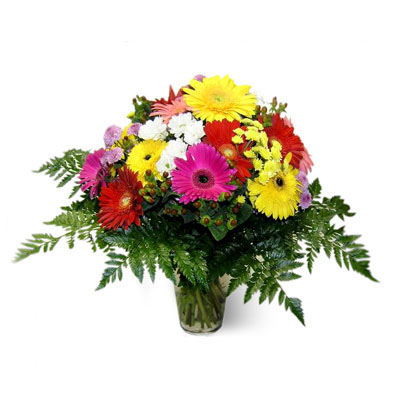 Мухамедзянов Саша, Шапошников Алеша, Гужев Саша.п.ГРЭС, 2010г.Задание 1.РАЗМИНКА(проводится в быстром темпе)Мальчики. Восстановите смысл.Задание 2. Абракадабра.Мальчики.  Взяв начало одного слова и конец другого, можно получить новое слово, напоминающее абракадабру. Догадайтесь, из названий каких растений составлены следующие слова.Ландырожник (Ландыш, подорожник) Василоза (Василёк, роза) Лютиоргин (Лютик, георгин)Гвоздистра (Гвоздика, астра) Ромашилия (Ромашка, лилия) Мимозгаритка (Мимоза, маргаритка) Тюльпачеха (Тюльпан, мать-и-мачеха)Задание 3.Викторина по сказкамЖелезный герой, друг Элли. (Железный дровосек)Самый чистоплотный герой из сказки К. И. Чуковского. (Мойдодыр)Всемогущий волшебник, который помещается в обычном кувшине. (Джинн)Мальчик, который путешествовал с дикими гусями. (Нильс)Плавучая  тюрьма для  Гвидона  и его матери. (Бочка)Человеческий детеныш по прозвищу Лягушонок. (Маугли)Кот, который хотел со всеми жить дружно. (Леопольд)Маленький хозяин дома по имени Кузька. (Домовой)Главное средство передвижения всех богатырей. (Конь)Может быть и царевной,  и путешественницей. (Лягушка)Не то девушка, не то рыба. (Русалка)Зубастый поглотитель солнца. (Крокодил)Поросенок, который не хотел обманывать детей. (Фунтик)Девочка,  сумевшая  растопить ледяное  сердце. (Герда)Подруга Маугли, пантера. (Багира)Задание 4.Волшебные часы.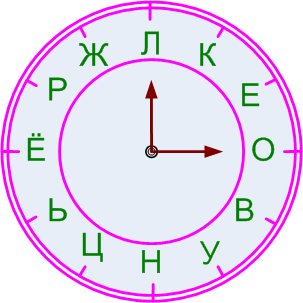 Мальчики. Расшифруйте слова, пользуясь циферблатом.1, 3, 4, 9, 10 (ковер)1, 3, 12, 8, 7, 3 (кольцо)Задание 5.ИГРА «НАПОЛНИ ХОЛОДИЛЬНИК»Голодный холодильникМальчики. Наполните холодильник любыми продуктами, приобретенными в супермаркете, но только чтобы все они начинались с буквы «С» (не менее 10 наименований).Варианты ответов:Сыр, сметана, сок, салат (листья), свинина, сало, сосиски, сардельки, соус, скумбрия, салака, сельдь, сырок творожный, сыворотка, сельдерей, студень, сливы, сморчки, смородина.Кто в густом лесу мелькает,Рыжей шубкой полыхает?Знает он в цыплятах толк!Этот зверь зовётся….(Не волк, а лиса.)Хвостик у него – крючок,И не нос, а пятачок.Очень любит лужи, грязь,А зовут его….(Не карась, а поросенок.)Кто не дружит с ярким светом,Под землёй живёт он летом?Носом он изрыл весь склон.Это просто серый….(Не слон, а крот)Кто в лесу дрожит под ёлкой,Чтоб не встретиться с двустволкой?Скачет полем, осмелев.Этот зверь зовётся….(Не лев, а заяц.)У неё, как у цветка,Есть четыре лепестка,  И с их помощью летает.Это – рыбка золотая.(Не рыбка, а бабочка.)Кто, как в барабан, стучит,Клювом дерево долбит,Добывает червячков?Вы узнали паучков?(Не паучков, а дятла.)Этот зверь зимою спит,Неуклюжий он на вид.Любит ягоды и мёд,А зовётся….(Не бегемот, а медведь.)Изрисована лошадка,Будто школьная тетрадка.Она в Африке живётИ зовётся…(Не кашалот, а зебра.)Холодильник похудел.Недовольно загудел:У него вторые суткиНи песчинки нет в желудке!А хозяйке дела нету, У нее теперь диета.Был бы хоть кусочек сыра! Но от сыра только дыры! Ни кефира, ни сметанки. Лишь одни пустые банки!А хозяйке дела нету, У нее опять диета.Вдруг! —Глазам своим не верю: Холодильник хлопнул дверью. Отключился от розетки, Похватал пустые сетки И помчался в магазин, По асфальту «дзын-дзын-дзын»...Г. Дядина